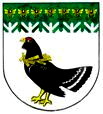 от 11 февраля 2021 года № 44О муниципальном опорном центре дополнительного образования детей Мари-Турекского муниципального района Республики Марий ЭлВ целях реализации мероприятий регионального проекта «Успех каждого ребенка», утвержденного протоколом Совета при Главе Республики Марий Эл по стратегическому развитию, проектной деятельности и реализации национальных проектов и программ от 5 февраля 2019 г. № 1, федерального проекта «Успех каждого ребенка» национального проекта «Образование», утвержденного протоколом президиума Совета при Президенте Российской Федерации по стратегическому развитию и национальным проектам от 24 декабря 2018 г. № 16, во исполнение пункта 3.1 приказа Министерства просвещения Российской Федерации от 3 сентября 2019 г. № 467 «Об утверждении Целевой модели развития региональных систем дополнительного образования детей», в соответствии с распоряжением Правительства Республики Марий Эл от 2 июля 2019 г. № 301-р «О реализации мероприятия по формированию современных управленческих и организационно-экономических механизмов в системе дополнительного образования детей, в том числе по внедрению целевой модели развития региональных систем, дополнительного образования детей в рамках федерального проекта «Успех каждого ребенка» национального проекта «Образование» на территории Республики Марий Эл в 2021 году внедряется целевая модель развития региональных систем дополнительного образования детей (далее – Целевая модель), администрация Мари-Турекского муниципального района Республики Марий Эл, п о с т а н о в л я е т:1. Создать муниципальный опорный центр дополнительного образования детей Мари-Турекского муниципального района на базе муниципального учреждения дополнительного образования «Мари-Турекский центр дополнительного образования».2. Утвердить прилагаемое положение о муниципальном опорном центре дополнительного образования детей Мари-Турекского муниципального района.3. Определить координатором деятельности муниципального опорного центра дополнительного образования детей Мари-Турекского муниципального района муниципальное учреждение «Отдел образования и по делам молодежи администрации Мари-Турекского муниципального района».4. Директору муниципального учреждения дополнительного образования «Мари-Турекский центр дополнительного образования» Черновой С.Г. обеспечить функционирование муниципального опорного центра дополнительного образования детей Мари-Турекского муниципального района.5. Настоящее постановление подлежит размещению на официальном сайте Мари-Турекского муниципального района Республики Марий Эл в информационно-телекоммуникационной сети «Интернет».6. Контроль за исполнением настоящего постановления возложить на заместителя главы администрации Мари-Турекского муниципального района Пехпатрову Г.Н.ПОЛОЖЕНИЕо муниципальном опорном центре дополнительного образования детей Мари-Турекского муниципального района1.Общие положения1.1. Настоящее положение определяет порядок создания, цель, задачи, структуру, функции и систему управления муниципального опорного центра дополнительного образования детей Мари-Турекского муниципального района (далее – МОЦ).1.2. МОЦ создается в рамках региональных проектов, обеспечивающих достижение целей, показателей и результатов федерального проекта «Успех каждого ребенка» национального проекта «Образование», во исполнение требований пункта 3.1 приказа Министерства просвещения Российской Федерации от 3 сентября 2019 г. № 467 «Об утверждении Целевой модели развития региональных систем дополнительного образования детей», в соответствии с распоряжением Правительства Республики Марий Эл от 2 июля 2019 г. № 301-р «О реализации мероприятия по формированию современных управленческих и организационно-экономических механизмов в системе дополнительного образования детей, в том числе по внедрению целевой модели развития региональных систем, дополнительного образования детей в рамках федерального проекта «Успех каждого ребенка» национального проекта «Образование», на территории Мари-Турекского муниципального района.1.4. МОЦ, созданный на базе МУ ДО «Мари-Турекский центр дополнительного образования» является ядром системы дополнительного образования детей в Мари-Турекском муниципальном районе, и ресурсным центром, обеспечивающим согласованное развитие дополнительных общеобразовательных программ для детей различной направленности (технической, естественно-научной, художественной, социально-гуманитарной, туристско-краеведческой, физкультурно-спортивной), осуществляет организационное, методическое  и аналитическое сопровождение и мониторинг развития системы дополнительного образования детей в Мари-Турекском муниципальном районе.1.5. МОЦ обеспечивает эффективное взаимодействие с региональным модельным центром дополнительного образования детей и другими участниками регионального проекта, обеспечивающего достижение целей, показателей и результатов федерального проекта «Успех каждого ребенка» национального проекта «Образование» в Мари-Турекском муниципальном районе.1.6. МОЦ в своей деятельности руководствуется:Федеральным законом от 29 декабря 2012 года № 273-ФЗ "Об образовании в Российской Федерации";приказом Министерства просвещения Российской Федерации от 03 сентября 2019 года № 467 «Об утверждении Целевой модели развития региональных систем дополнительного образования детей»распоряжением Правительства Республики Марий Эл от 2 июля 2019 г. № 301-р «О реализации мероприятия по формированию современных управленческих и организационно-экономических механизмов в системе дополнительного образования детей, в том числе по внедрению целевой модели развития региональных систем, дополнительного образования детей в рамках федерального проекта «Успех каждого ребенка» национального проекта «Образование»;Уставом муниципального учреждения дополнительного образования «Мари-Турекский центр дополнительного образования», настоящим Положением.1.7. МОЦ не является юридическим лицом, его деятельность не влечет за собой изменений типа и вида, организационно-правовой формы муниципального учреждения дополнительного образования «Мари-Турекский центр дополнительного образования».2. Цель деятельности МОЦ2.1. Целью деятельности МОЦ является создание условий для обеспечения в Мари-Турекском муниципальном районе эффективной системы взаимодействия при реализации современных, вариативных и востребованных дополнительных общеобразовательных программ различной направленности для детей, обеспечивающей достижение показателей развития системы дополнительного образования детей, установленных указами Президента Российской Федерации, внедрение на территории Мари-Турекского муниципального района целевой модели развития дополнительного образования детей. 3. Задачи МОЦ3.1. Задачами деятельности МОЦ являются:осуществление организационной, методической, нормативно-правовой, экспертно-консультационной поддержки участников системы взаимодействия в сфере дополнительного образования детей;выявление, формирование и распространение лучших практик реализации современных, вариативных и востребованных дополнительных общеобразовательных программ различных направленностей для детей;выявление инфраструктурного, материально-технического и кадрового потенциала Мари-Турекского муниципального района в системе дополнительного образования детей;формирование и распространение моделей сетевого взаимодействия при реализации образовательных программ;обеспечение развития профессионального мастерства и уровня компетенций педагогов и других участников сферы дополнительного образования детей на территории Мари-Турекского муниципального района Республики Марий Эл;обеспечение функционирования муниципального сегмента общедоступного навигатора в системе дополнительного образования детей в Мари-Турекском муниципальном районе, в том числе содержательное наполнение навигатора;развитие системы управления в сфере дополнительного образования детей с применением современных организационных, правовых и финансово-экономических механизмов управления и развитиям муниципальной системы, учитывающих демографические, социально-экономические и социокультурные особенности Мари-Турекского  муниципального района Республики Марий Эл, с использованием механизмов независимой оценки;организационное, методическое и аналитическое содействие муниципальным учреждениям, реализующим программы дополнительного образования;организационно-техническое и методическое сопровождение внедрения модели персонифицированного финансирования дополнительного образования детей в Мари-Турекском муниципальном районе Республики Марий Эл;создание условий и механизмов для выявления, сопровождения и поддержки одаренных детей на территории Мари-Турекского муниципального района Республики Марий Эл.4. Функции МОЦ4.1. МОЦ исполняет следующие функции:осуществляет организационную, методическую, нормативно-правовую и экспертно-консультационную поддержку в региональной системе дополнительного образования детей, обеспечивающей согласованное развитие дополнительных общеобразовательных программ для детей различной направленности (технической, естественно-научной, художественной, социально-гуманитарной, туристско-краеведческой, физкультурно-спортивной), способствует формированию особенной социокультурной среды современного развития дополнительного образования детей в Мари-Турекском  муниципальном районе Республики Марий Эл;содействует распространению лучших практик реализации современных, вариативных и востребованных дополнительных общеобразовательных программ для детей различных направленностей;проводит выявление и анализ лучших практик в муниципальном районе ; предоставляет информацию о выявленных лучших практиках в Региональный модельный центр дополнительного образования детей (далее – РМЦ ДОД), способствует их продвижению;осуществляет внедрение лучших практик, выявленных в Мари-Турекском муниципальном районе, а также лучших практик других субъектов Российской Федерации;обеспечивает апробацию и внедрение в организациях дополнительного образования детей разноуровневых программ, обеспечивающих получение детьми навыков и умений ознакомительного, базового и углубленного уровней;создает, апробирует и внедряет модели обеспечения равного доступа к современным и вариативным дополнительным общеобразовательным программам;оказывает организационно-методическую поддержку по реализации дополнительных общеобразовательных программ в муниципальных организациях, реализующих программы дополнительного образования;обеспечивает взаимодействие между участниками регионального проекта, обеспечивающего достижение целей, показателей и результатов федерального проекта «Успех каждого ребенка» национального проекта «Образование» в Мари-Турекском муниципальном районе Республике Марий Эл, в том числе реализует программы сотрудничества между различными организациями на уровне администрации Мари-Турекского муниципального района, а также осуществляет организационно-техническое сопровождение реализации обязательств администрации Мари-Турекского муниципального района в рамках реализации соглашений о сотрудничестве в сфере дополнительного образования детей;содействует качественному развитию организаций  дополнительного образования детей, в том числе: проводит оценку существующих рисков управленческого, материально-технического, кадрового и методического несоответствия организаций, реализующих дополнительные общеобразовательные программы, современным требованиям системы дополнительного образования детей в Российской Федерации;оказывает методическую, информационную и организационную помощь организациям, реализующим дополнительные общеобразовательные программы;стимулирует использование сетевой формы реализации программ дополнительного образования, в том числе: участвует в разработке "типовых" программ, содержащих механизмы выявления и внедрения лучших практик сетевого взаимодействия в системе дополнительного образования детей, содействует привлечению образовательных организаций среднего и высшего образования, учреждений культуры и спорта к реализации дополнительных общеобразовательных программ, участвует в разработке предложений по созданию системы льгот и преференций для развития сетевого взаимодействия в системе дополнительного образования детей;содействует проведению "летних школ", профильных смен по различным направлениям дополнительного образования детей, в том числе: разрабатывает общеобразовательные программы для организаций летнего отдыха и проведения заочных школ, оказывает организационно-методическую поддержку по реализации дополнительных общеобразовательных программ в организациях летнего отдыха и проведения заочных школ;обеспечивает реализацию мер по непрерывному развитию педагогических и управленческих кадров системы дополнительного образования детей, проводит анализ потребности Мари-Турекского муниципального района Республики Марий Эл в кадрах системы дополнительного образования детей;обеспечивает реализацию мероприятий по информированию и просвещению родителей в области дополнительного образования детей;организует стажировки специалистов МОЦ, а также руководителей и педагогов организаций, реализующих дополнительные общеобразовательные программы, в РМЦ и (или) других ресурсных центрах;обеспечивает информационное сопровождение мероприятий регионального проекта, обеспечивающего достижение целей, показателей и результатов федерального проекта «Успех каждого ребенка» национального проекта «Образование» в Мари-Турекском муниципальном районе Республики Марий Эл , иных мероприятий для детей и молодежи в муниципальном районе, в том числе: участвует в реализации медиаплана информационного сопровождения внедрения целевой модели развития региональной системы дополнительного образования, проводит мероприятия по освещению деятельности РМЦ ДОД и МОЦ;обеспечивает широкое вовлечение детей, в том числе детей из сельской местности и детей, находящихся в трудной жизненной ситуации, в конкурсные и иные мероприятия для обучающихся в системе дополнительного образования детей;обеспечивает ведение публичного перечня мероприятий для детей и молодежи в Мари-Турекском  муниципальном районе Республики Марий Эл;формирует позитивный образ системы дополнительного образования детей, в том числе с использованием ресурсов социальной рекламы;участвует в формировании информационно-телекоммуникационного контура системы дополнительного образования детей в муниципальном районе, включающего: содержательное наполнение муниципального сегмента общедоступного навигатора в системе дополнительного образования детейосуществляет создание и поддержку функционирования раздела МОЦ на официальном сайте муниципального учреждения дополнительного образования «Мари-Турекский центр дополнительного образования», включающего информационный, методический блоки и др.;участвует в проведении дистанционного обучения детей и родителей с использованием информационных ресурсов;организует проведение информационных кампаний по продвижению мероприятий в системе дополнительного образования детей; ведет работу с профильными организациями по поддержке и сопровождению одаренных детей;готовит предложения по совершенствованию нормативно-правовых, финансовых, организационных механизмов;МОЦ может выполнять иные функции по поручению МУ «Отдел образования и по делам молодежи администрации Мари-Турекского муниципального района» в рамках регионального проекта, обеспечивающего достижение целей, показателей и результатов федерального проекта «Успех каждого ребенка» национального проекта «Образование» на территории Мари-Турекского муниципального района.5. Общие требования к функционированию МОЦ5.1. Деятельность МОЦ осуществляется в соответствии с настоящим положением и планом мероприятий по организации деятельности МОЦ.5.2. Общее руководство МОЦ осуществляет руководитель МОЦ .5.3. Руководитель МОЦ в рамках своей компетенции:организует деятельность МОЦ в соответствии с его задачами и функциями;утверждает план деятельности МОЦ;готовит проекты локальных правовых актов в рамках реализации плана деятельности МОЦ;несет ответственность за предоставляемую статистическую информацию и отчетность.5.4. Руководитель МОЦ имеет право:вносить предложения по совершенствованию деятельности МОЦ;давать указания, обязательные к исполнению специалистами МОЦ;запрашивать информацию от организаций и ведомств, выполняющих функции учредителя организаций, реализующих программы дополнительного образования детей, и организаций, реализующих программы дополнительного образования детей, а также иных организаций в рамках реализации регионального проекта, обеспечивающего достижение целей, показателей и результатов федерального проекта «Успех каждого ребенка» национального проекта «Образование» на территории  Мари-Турекского муниципального района.МАРИЙ ЭЛ РЕСПУБЛИКЫНМАРИЙ ТУРЕК МУНИЦИПАЛЬНЫЙ РАЙОНЫНАДМИНИСТРАЦИЙЖЕАДМИНИСТРАЦИЯМАРИ-ТУРЕКСКОГО МУНИЦИПАЛЬНОГО РАЙОНАРЕСПУБЛИКИ МАРИЙ ЭЛАДМИНИСТРАЦИЯМАРИ-ТУРЕКСКОГО МУНИЦИПАЛЬНОГО РАЙОНАРЕСПУБЛИКИ МАРИЙ ЭЛПУНЧАЛПОСТАНОВЛЕНИЕПОСТАНОВЛЕНИЕГлава администрацииМари-Турекского муниципального районаС.Ю. РешетовУТВЕРЖДЕНОпостановлением администрации Мари-Турекского муниципального районаот 11 февраля 2021 года № 44